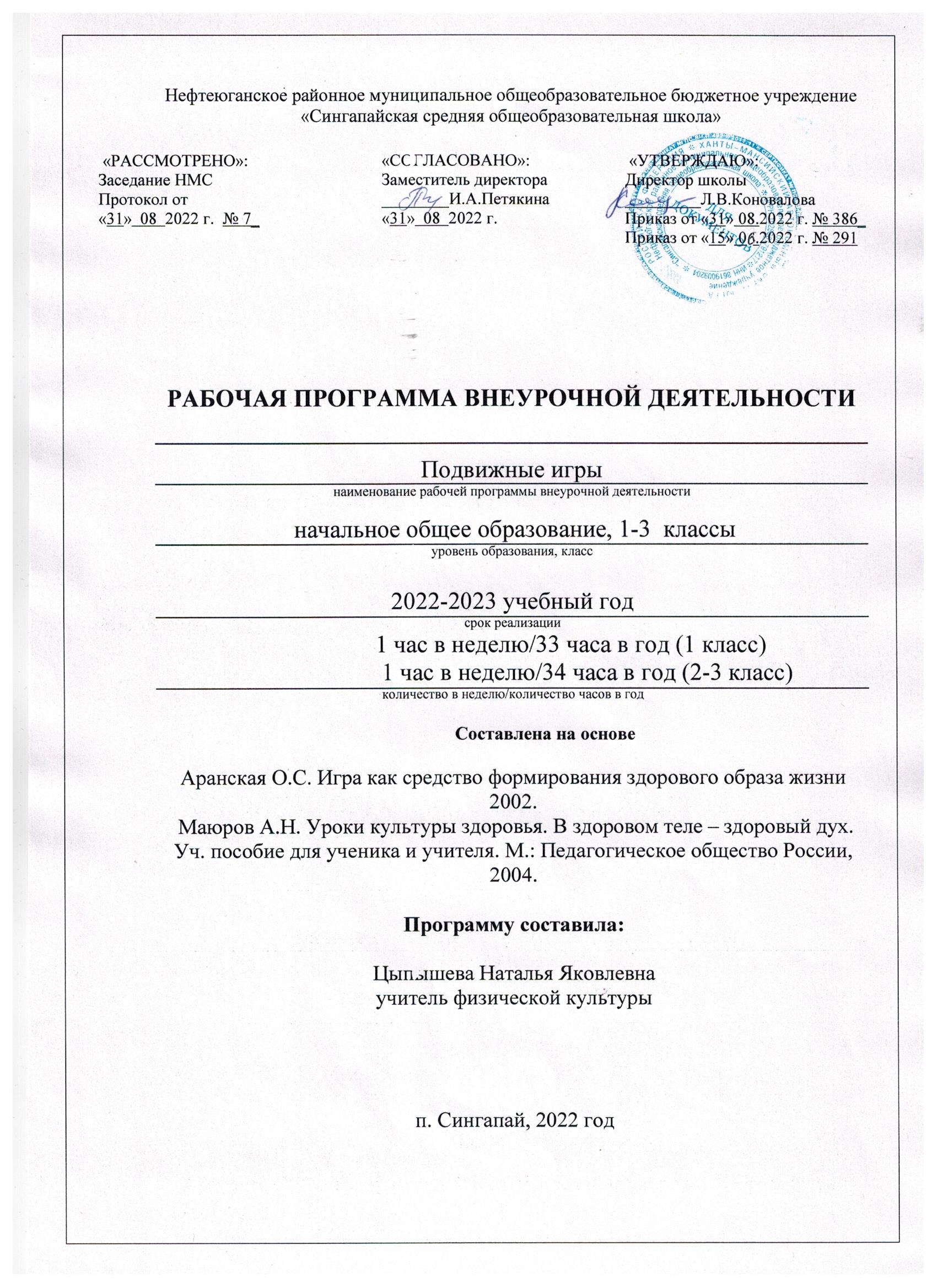 Пояснительная запискаЦели и задачи обучения, воспитания и развития детейпо спортивно-оздоровительному направлениювнеурочной деятельностиПрограмма внеурочной деятельности по спортивно-оздоровительному направлению «Подвижные игры» может рассматриваться как одна из ступеней  к формированию здорового образа жизни и неотъемлемой частью всего воспитательно-образовательного процесса в школе. Данная программа направлена на формирование, сохранение и укрепления здоровья младших школьников. Подвижная игра - осмысленная деятельность, направленная на достижение конкретных двигательных задач в быстроменяющихся условиях. Подвижная игра — одно из важных средств всестороннего воспитания детей. Характерная ее особенность — комплексность воздействия на организм и на все стороны личности ребенка: в игре одновременно осуществляется физическое, умственное, нравственное, эстетическое и трудовое воспитание.Активная двигательная деятельность игрового характера и вызываемые ею положительные эмоции усиливают все физиологические процессы в организме, улучшают работу всех органов и систем. Возникающие в игре неожиданные ситуации приучают детей целесообразно использовать приобретенные двигательные навыки.В подвижных играх создаются наиболее благопрятные условия для развития физических качеств. Увлеченные сюжетом игры, дети могут выполнять с интересом и притом много раз одни и те же движения, не замечая усталости. А это приводит к развитию выносливости.Во время игры дети действуют в соответствии с правилами, которые обязательны для всех участников. Правила регулируют поведение играющих и способствуют выработке взаимопомощи, коллективизма, честности, дисциплинированности. Вместе с тем необходимость выполнять правила, а также преодолевать препятствия, неизбежные в игре, содействует воспитанию волевых качеств — выдержки, смелости, решительности, умения справляться с отрицательными эмоциями.В подвижных играх ребенку приходится самому решать, как действовать, чтобы достигнуть цели. Быстрая и порой неожиданная смена условий заставляет искать все новые и новые пути решения возникающих задач. Все это способствует развитию самостоятельности, активности, инициативы, творчества, сообразительности. Игры помогают ребенку расширять и углублять свои представления об окружающей действительности. Выполняя различные роли, изображая разнообразные действия, дети практически используют свои знания о повадках животных, птиц, насекомых, о явлениях природы, о средствах передвижения, о современной технике. В процессе игр создаются возможности для развития речи, упражнения в счете и т.д. Народные подвижные игры являются традиционным средством педагогики. Испокон веков в них ярко отражался образ жизни людей, их быт, труд, национальные устои, представления о чести, смелости, мужестве; желание обладать силой, ловкостью, выносливостью, быстротой и красотой движений; проявлять смекалку, выдержку, творческую выдумку, находчивость, волю и стремление к победе.   Особенность подвижных игр – их соревновательный, творческий, коллективный характер. В народных играх много юмора, шуток, задора; движения точны и образны; часто сопровождаются неожиданными веселыми моментами заманчивыми и любимыми младшими школьниками считалками, жеребьёвками, потешками . Они сохраняют свою художественную прелесть, эстетическое значение и составляют ценнейший неповторимый игровой фольклор.                   Цель программы:- Создание наиболее благоприятных условий для формирования у младших школьников отношения к здоровому образу жизни как к одному из главных путей в достижении успеха.          Задачи:   -   укреплять здоровье учащихся, приобщать их к занятиям физической культурой и здоровому образу жизни, содействать гармоническому, физическому развитию;    - обучать жизненно важным двигательным умениям и навыкам;    -   воспитывать дисциплинированность, доброжелательное отношение к одноклассникам, формировать коммуникативные компетенции.            Цели и задачи программы внеурочной деятельности по спортивно-оздоровительному направлению «Подвижные игры» соответствуют целям и задачам основной образовательной программы, реализуемой в РМОБУ Сингапайской средней общеобразовательной школе.Целью реализации основной образовательной программы начального общего образования является обеспечение планируемых результатов по достижению выпускником начальной общеобразовательной школы целевых установок, знаний, умений, навыков и компетенций, определяемых личностными, семейными, общественными, государственными потребностями и возможностями ребёнка младшего школьного возраста, индивидуальными особенностями его развития и состояния здоровья.В соответствии с ФГОС на ступени начального общего образования решаются следующие задачи:становление основ гражданской идентичности и мировоззрения обучающихся;формирование основ умения учиться и способности к организации своей деятельности: принимать, сохранять цели и следовать им в учебной деятельности, планировать свою деятельность, осуществлять ее контроль и оценку, взаимодействовать с педагогом и сверстниками в учебном процессе;духовно-нравственное развитие и воспитание обучающихся, предусматривающее принятие ими моральных норм, нравственных установок, национальных ценностей;укрепление физического и духовного здоровья обучающихся.Цель и задачи реализации основной образовательной программы учреждения не противоречат цели и задачам ВОП школы согласно программе развития образовательного учреждения.Межпредметные связи программы внеурочной деятельности        Нельзя не использовать межпредметные связи в программе внеурочной деятельности по спортивно-оздоровительному направлению «Подвижные игры», так как многие темы других предметов по своему содержанию достаточно тесно соприкасаются с темами данного курса.       Связь с математикой. С определёнными математическими понятиями на начальном этапе обучения учащиеся знакомятся при построении в одну шеренгу ( это прямая), в колонну по два, по три- (параллельные прямые), в круг -(окружность) и т.д. Счет предметов, сравнение предметов, устные вычислительные приемы и т.д. Связь с литературой. В процессе игры дети знакомятся с русским народным творчеством: закличками, считалками, песнями, прибаутками, поговорками. Связь с окружающим миром. Для характеристики того или иного периода школьникам напоминают исторические события этого периода, объясняют историческую обусловленность  взглядов, идей. Важно познакомить учащихся  с жизненными процессами организма не только в состоянии покоя, но и во время мышечной деятельности. Особенности реализации программы внеурочной деятельности: форма, режим и место проведения занятий, виды деятельностиПрограмма внеурочной деятельности по спортивно-оздоровительному направлению  «Подвижные игры» предназначена для обучающихся 1-4 классов. Реализация программы  осуществляется посредством двигательной деятельности с общеразвивающей направленностью. В процессе овладения этой деятельностью у младших школьников не только совершенствуются физические качества, но и активно развиваются сознание, мышление, творческая самостоятельность.Занятия проводятся в учебном кабинете, на улице, в спортивном зале после всех уроков основного расписания, продолжительность соответствует рекомендациям СанПиН, т. е. 45 минут ,1 классы по 35 минут.Данная работа начинается с 1класса на доступном младшим школьникам уровне, преимущественно в виде:подвижных игр, народных оздоровительных игр,прогулок,спортивно-оздоровительных часов,физкультурных праздников, спортивных соревнований.1.4.  Количество часов программы внеурочной деятельностии их место в учебном плане Программа внеурочной деятельности по спортивно-оздоровительному направлению «Подвижные игры» составлена в соответствии с возрастными особенностями обучающихся и рассчитана на проведение  1 часа в неделю:                            1 класс — 33 часа в год, 2-4 классы -34 часа в год. Основные направления реализации программы:организация и проведение инструктажа по технике безопасности в разных ситуациях;организация и проведение разнообразных мероприятий оздоровительного характера;организация и проведение динамических прогулок  и игр на свежем воздухе в любое время года;организация и проведение подвижных игр,активное использование спортивных площадок населённого пункта (футбольная, хоккейная коробка);           Программа внеурочной деятельности по спортивно-оздоровительному направлению «Подвижные игры» состоит из четырёх частей:  1 класс «Современные подвижные игры»:  ознакомление с играми, требующими командного состава.2 класс «Старинные народные игры»: ознакомление с играми старины,  культурой  и этикетом того времени.3 класс «Русские народные игры и забавы»: формирование у обучающихся интеллектуальных способностей,  культуры эмоций и чувств.  4 класс «Русские игровые традиции»: формирование у обучающихся чувства ответственности за свое здоровье, мода и гигиена, профилактика вредных привычек. Реализация данной программы в рамках внеурочной деятельности соответствует предельно допустимой нагрузке обучающихся начальной школы.  Планируемые результаты освоения обучающимисяпрограммы внеурочной деятельностиЛичностными результатами программы  внеурочной деятельности по спортивно-оздоровительному направлению «Подвижные игры»  является формирование следующих умений:целостный, социально ориентированный взгляд на мир;ориентация на успех в учебной деятельности и понимание его причин;способность к самооценке на основе критерия успешной деятельности;активно включаться в общение и взаимодействие со сверстниками на принципах уважения и доброжелательности, взаимопомощи и сопереживания; проявлять дисциплинированность, трудолюбие и упорство в достижении поставленных целей; освоение моральных норм помощи тем, кто в ней нуждается, готовности принять на себя ответственность;развитие мотивации достижения и готовности к преодолению трудностей на основе конструктивных стратегий совладания и умения мобилизовать свои личностные и физические ресурсы стрессоустойчивости;освоение правил здорового и безопасного образа жизни.               Метапредметными результатами программы внеурочной деятельности по спортивно-оздоровительному направлению «Подвижные игры» является формирование следующих универсальных учебных действий (УУД):Регулятивные УУД:умения планировать, регулировать, контролировать и оценивать свои действия;планирование общей цели и пути её достижения; распределение функций и ролей в совместной деятельности; конструктивное разрешение конфликтов; осуществление взаимного контроля; оценка собственного поведения и поведения партнёра и внесение  необходимых коррективов;принимать и сохранять учебную задачу;планировать свои действия в соответствии с поставленной задачей и условиями её реализации;учитывать установленные правила в планировании и контроле способа решения;адекватно воспринимать предложения и оценку учителей, товарищей, родителей и других людей;различать способ и результат действия;вносить необходимые коррективы в действие после его завершения на основе его оценки и учёта характера сделанных ошибок, использовать предложения и оценки для создания нового, более совершенного результата.
                                                                                                                                                                                                                                                                                                                                                                                                                                                                                                                                                                                                                                                                                                                                                                                                                                                                                                                                                                                                                                                                                                                                                                                           2. Познавательные УУД:добывать новые знания: находить дополнительную информацию по содержанию курса, используя дополнительную литературу, свой жизненный опыт;перерабатывать полученную информацию, делать выводы;преобразовывать информацию из одной формы в другую: предлагать свои правила игры на основе знакомых игр; устанавливать причинно-следственные связи. 
3. Коммуникативные УУД:взаимодействие, ориентация на партнёра, сотрудничество и кооперация (в командных видах игры);адекватно использовать коммуникативные средства для решения различных коммуникативных задач; допускать возможность существования у людей различных точек зрения, в том числе не совпадающих с его собственной, и ориентироваться на позицию партнёра в общении и взаимодействии;учитывать разные мнения и стремиться к координации различных позиций в сотрудничестве;формулировать собственное мнение и позицию;договариваться и приходить к общему решению в совместной деятельности, в том числе в ситуации столкновения интересов;совместно договариваться о правилах общения и поведения и следовать им;учиться выполнять различные роли в группе.Оздоровительные результаты программы внеурочной деятельности:Первостепенным результатом реализации программы внеурочной деятельности является физическая подготовленность и степень совершенства двигательных умений, высокий уровень развития жизненных сил, нравственное, эстетическое, интеллектуальное развитие.двигательная подготовленность как важный компонент здоровья учащихся;развитие физических способностей;освоение правил здорового и безопасного образа жизни;развитие  психических и нравственных качеств;повышение социальной и трудовой активности;планировать занятия физическими упражнениями в режиме дня, организовывать отдых и досуг с использованием средств физической активности;организовывать и проводить со сверстниками подвижные игры; взаимодействовать со сверстниками по правилам проведения подвижных игр и соревнований; применять жизненно важные двигательные навыки и умения различными способами, в различных изменяющихся, вариативных условиях. Требования к знаниям и умениям, которые должны приобрести обучающиеся в процессе реализациипрограммы внеурочной деятельностиВ ходе реализация программы внеурочной деятельности по спортивно-оздоровительному направлению «Подвижные игры» обучающиеся должны знать: основы истории развития подвижных игр  в России;педагогические, физиологические и психологические основы обучения двигательным действиям и воспитания физических качеств;возможности формирования индивидуальных черт свойств личности посредством регулярных занятий;индивидуальные способы контроля за развитием адаптивных свойств организма, укрепления здоровья и повышение физической подготовленности;правила личной гигиены, профилактика травматизма и оказания доврачебной помощи; влияние здоровья на успешную учебную деятельность; значение физических упражнений для сохранения и укрепления здоровья; Должны уметь:
адекватно оценивать своё поведение в жизненных ситуациях;отвечать за свои поступки;отстаивать свою нравственную позицию в ситуации выбора; технически правильно осуществлять двигательные действия, использовать их в условиях соревновательной деятельности и организации собственного досуга;проводить самостоятельные занятия по развитию основных физических способностей, коррекции осанки и телосложения;разрабатывать индивидуальный двигательный режим, подбирать и планировать физические упражнения; управлять своими эмоциями, эффективно взаимодействовать со взрослыми и сверстниками , владеть культурой общения; соблюдать правила безопасности и профилактики травматизма на занятиях физическими упражнениями, оказывать первую помощь при травмах и несчастных случаях; пользоваться современным спортивным инвентарем и оборудованием.                                     Формы учета знаний и умений, система контролирующихматериалов для оценки планируемых результатов освоенияпрограммы внеурочной деятельности       Контроль и оценка результатов освоения программы внеурочной деятельности зависит от тематики и содержания изучаемого раздела. Продуктивным будет контроль в процессе организации следующих форм деятельности: викторины; конкурсы; ролевые игры; выполнение заданий соревновательного характера;оценка уровня результатов деятельности (знание, представление, деятельность по распространению ЗОЖ);результативность участия в конкурсных программах и др.                                             3. УЧЕБНЫЙ ПЛАН                                                      «Подвижные игры»                   Программа  включает три основных раздела:.                    Раздел 1 Современные подвижные игры (33 ч.)1 класс         Тема 1    Здоровый образ жизни (1ч)Тема 2    Здоровье в порядке- спасибо зарядке! (1ч)Тема 3    Личная гигиена (1ч)Тема 4    Профилактика травматизма (4ч)Тема 5     Нарушение осанки (2ч)Тема 6     Современные подвижные игры (24ч)                          Раздел 2  Старинные подвижные игры (34 ч.)2 класс         Тема 1    Здоровый образ жизни (1ч)Тема 2    Здоровье в порядке- спасибо зарядке! (1ч)Тема 3    Личная гигиена (1ч)Тема 4    Профилактика травматизма (3ч)Тема 5     Нарушение осанки (2ч)Тема 6     Старинные подвижные игры. Культура и этикет (26ч)                              Раздел 3  Русские народные игры и забавы (34 ч.)3 класс         Тема 1    Здоровый образ жизни (1ч)Тема 2    Здоровье в порядке- спасибо зарядке! (1ч)Тема 3    Личная гигиена (1ч)Тема 4    Профилактика травматизма (3ч)Тема 5     Нарушение осанки (1ч)Тема 6     Русские народные игры и забавы (27ч)                                       УЧЕБНО – ТЕМАТИЧЕСКИЙ  ПЛАН1  А класс«Современные подвижные игры»  1  Б класс«Современные подвижные игры»1  В класс«Современные подвижные игры»                                                                    2  А    класс«Старинные подвижные игры»2  Б   класс«Старинные подвижные игры»2  В   класс«Старинные подвижные игры»                                                                           3 А класс« Русские народные игры и забавы»                                                                            3  Б класс« Русские народные игры и забавы»4. СОДЕРЖАНИЕ ПРОГРАММЫ                                                                  1 класс                                   «Современные подвижные игры»                                                                    2  класс«Старинные подвижные игры»                                                                           3  класс« Русские народные игры и забавы»5.Литература1. Аранская О.С. Игра как средство формирования здорового образа жизни.-2002.-№5.-с.54. 2. Маюров А.Н. Уроки культуры здоровья. В здоровом теле – здоровый дух. Уч. пособие для ученика и учителя. М.: Педагогическое общество России, 2004.3. Организация и оценка здоровьесберегающей деятельности образовательных учреждений. Руководство для работников системы общего образования.-М.: 2004.4. ФГОС  Примерные программы начального образования. – «Просвещение»,  Москва,  2009.	ФГОС  Планируемые результаты начального общего  образования. – «Просвещение»,  Москва.  2009.5. Антропова, М.В., Кузнецо Смирнов И.К. Здоровьесберегающие образовательные технологии в современной школе. М., 20026.Трофимова Г.В. Помоги себе сам. Минск, 2003.7. Тихомирова Л.Ф. 1. Зимние подвижные игры: 1–4 классы./ Авт.-сост. А.Ю. Патрикеев. – М.: ВАКО, 2009.8. Клуб здоровья и долголетия. http://www.100let.net/index.htmУроки здоровья. М.,20029. Обухова Л.А., Лемяскина Н.А., Жиренко О.Е. Новые 135 уроков здоровья, или Школа докторов природы (1-4 классы). – М.: ВАКО, 2007.10. Подвижные игры: 1–4 классы./ Авт.-сост. А.Ю. Патрикеев. – М.: ВАКО, 2007.      11. http://collegy.ucoz.ru/publ/6    12. Дереклеева,Н.И. Двигательные игры, тренинги и уроки здоровья: 1-5 классы. – М.:                                                                             ВАКО 2007 г. - / Мастерская учителя.13. Дереклеева, Н.И. Справочник классного руководителя: 1-4 классы / Под ред. И.С. Артюховой. – М.: ВАКО, 2007 г., - 167 с. (Педагогика. Психология. Управление.)14. Ковалько, В.И. Школа физкультминуток (1-11 классы): Практические разработки физкультминуток, гимнастических комплексов, подвижных игр для младших школьников. – М.: ВАКО, 2007 г. – / Мастерская учителя.15. Невдахина, З.И. Дополнительное образование: сборник авторских программ / ред.-сост. З.И. Невдахина. - Вып. 3.- М.: Народное образование; Ставрополь: Ставропольсервисшкола, 2007. – 134 с.16. Патрикеев, А.Ю.  Подвижные игры.1-4 класса. М.: Вако, 2007. - 176с. - / Мозаика детского отдыха.17. Синягина, Н.Ю. Как сохранить и укрепить здоровье детей: психологические установки и упражнения [Текст] / Н.Ю. Синягина, И.В. Кузнецова. – М.: Владос, 2003. – 112 с.18. Смирнов, Н.К. Здоровьесберегающие образовательные технологии в работе учителя и Школы. М.: АРКТИ, 2003. – 268 с.19  Колемаскина Л.В., Акимова Н.М. Игры для динамической паузы. Ж. «Начальная школа»  2012г, №11, с.18.№                             ТемаКол. часов   ТеорияПракти-ческиезанятияФактПлан1Здоровый образ жизни1107.092Здоровье в порядке- спасибо зарядке!1114.093Личная гигиена1121.094Нарушение осанки1128.095 Профилактика травматизма1105.106Современные подвижные игры: «Мяч по кругу»1112.107«Поймай рыбку»1119.108«Цепи кованы»1126.109 Профилактика травматизма1109.1110«Змейка на асфальте»1116.1111«Бег с шариком»1123.1112«Нас не слышно и не видно»1130.1113«Третий лишний»1107.1214«Ворота»1114.1215«Чужая палочка»1121.1216«Белки,  шишки и орехи»1111.0117Профилактика травматизма1118.1118Нарушение осанки1125.0119«След в след»1101.0220Эстафета   1108.0221« Мишень»1115.0222«С кочки на кочку»1101.0323«Без пары»1108.0324«Веревочка»1115.0325«Плетень»1122.0326Профилактика травматизма1105.0427«Кто больше»1112.0428«Успевай, не зевай»1119.0429«День и ночь»1126.0430«Наперегонки парами»1103.0531«Ловушки-перебежки»1110.0532«Вызов номеров»1117.0533Эстафета1124.05№                             ТемаКол. часов   ТеорияПракти-ческиезанятияФактПлан1Здоровый образ жизни1101.092Здоровье в порядке- спасибо зарядке!1108.093Личная гигиена1115.094Нарушение осанки1122.095 Профилактика травматизма1129.096Современные подвижные игры: «Мяч по кругу»1106.107«Поймай рыбку»1113.108«Цепи кованы»1120.109 Профилактика травматизма1127.1010«Змейка на асфальте»1110.1111«Бег с шариком»1117.1112«Нас не слышно и не видно»1124.1113«Третий лишний»1101.1214«Ворота»1108.1215«Чужая палочка»1115.1216«Белки,  шишки и орехи»1122.1217Профилактика травматизма1112.0118Нарушение осанки1119.0119«След в след»1126.0120Эстафета   1102.0221« Мишень»1109.0222«С кочки на кочку»1116.0223«Без пары»1102.0324«Веревочка»1109.0325«Плетень»1116.0326Профилактика травматизма1123.0327«Кто больше»1106.0428«Успевай, не зевай»1113.0429«День и ночь»1120.0430«Наперегонки парами»1127.0431«Ловушки-перебежки»1104.0532«Вызов номеров»1111.0533Эстафета1118.05№                             ТемаКол. часов   ТеорияПракти-ческиезанятияФактПлан1Здоровый образ жизни1101.092Здоровье в порядке- спасибо зарядке!1108.093Личная гигиена1115.094Нарушение осанки1122.095 Профилактика травматизма1129.096Современные подвижные игры: «Мяч по кругу»1106.107«Поймай рыбку»1113.108«Цепи кованы»1120.109 Профилактика травматизма1127.1010«Змейка на асфальте»1110.1111«Бег с шариком»1117.1112«Нас не слышно и не видно»1124.1113«Третий лишний»1101.1214«Ворота»1108.1215«Чужая палочка»1115.1216«Белки,  шишки и орехи»1122.1217Профилактика травматизма1112.0118Нарушение осанки1119.0119«След в след»1126.0120Эстафета   1102.0221« Мишень»1109.0222«С кочки на кочку»1116.0223«Без пары»1102.0324«Веревочка»1109.0325«Плетень»1116.0326Профилактика травматизма1123.0327«Кто больше»1106.0428«Успевай, не зевай»1113.0429«День и ночь»1120.0430«Наперегонки парами»1127.0431«Ловушки-перебежки»1104.0532«Вызов номеров»1111.0533Эстафета1118.05№                             ТемаКол. часов   ТеорияПракти-ческиезанятияФакт Факт План 1 Здоровый образ жизни1107.0907.092 Здоровье в порядке- спасибо зарядке!1114.0914.093 Личная гигиена1121.0921.094 Профилактика травматизма1128.0928.095 Нарушение осанки1105.1005.106  Старинные подвижные игры«Двенадцать палочек»1112.1012.107«Катание яиц»1119.1019.108«Чижик»1126.1026.109 Профилактика травматизма1109.1109.1110«Пустое место»1116.1116.1111«Городки»1123.1123.1112«Пятнашки»1130.1130.1113«Волки и овцы»1107.1214«Намотай ленту»1114.1215«Лапта»1121.1216«Без соли соль»1111.0117«Чет-нечет»1118.1118«Серый волк»1125.0119«Ловись, рыбка, большая и маленькая»1101.0220Профилактика травматизма1108.0221Нарушение осанки1115.0222«Платок»1122.0223«Кто боится колдуна?»1101.0324«Догонялки на санках»1108.0325«Лучники»1115.0326«Волк»1122.0327«Камнепад»1105.0428«Шаровки»1112.0429«Горелки»1119.0430«Штандер»1126.0431«Рыбки»1103.0532«Бабки»1110.0533«Казаки-разбойники»1117.0534Эстафета1124.05№                             ТемаКол. часов   ТеорияПракти-ческиезанятияФакт Факт План 1 Здоровый образ жизни115.095.092 Здоровье в порядке- спасибо зарядке!1112.0912.093 Личная гигиена1119.0919.094 Профилактика травматизма1126.0926.095 Нарушение осанки1103.1003.106  Старинные подвижные игры«Двенадцать палочек»1110.1010.107«Катание яиц»1117.1017.108«Чижик»1124.1024.109 Профилактика травматизма1107.1107.1110«Пустое место»1114.1114.1111«Городки»1121.1121.1112«Пятнашки»1128.1128.1113«Волки и овцы»115.1214«Намотай ленту»1112.1215«Лапта»1119.1216«Без соли соль»1126.1217«Чет-нечет»119.0118«Серый волк»1116.0119«Ловись, рыбка, большая и маленькая»1123.0120Профилактика травматизма1130.0121Нарушение осанки1106.0222«Платок»1113.0223«Кто боится колдуна?»1120.0224«Догонялки на санках»1127.0225«Лучники»1106.0326«Волк»1113.0327«Камнепад»1120.0328«Шаровки»1103.0429«Горелки»1110.0430«Штандер»1117.0431«Рыбки»1124.0432«Бабки»1115.0533«Казаки-разбойники»1122.0534Эстафета1129.05№                             ТемаКол. часов   ТеорияПракти-ческиезанятияФакт Факт План 1 Здоровый образ жизни1106.0906.092 Здоровье в порядке- спасибо зарядке!1113.0913.093 Личная гигиена1120.0920.094 Профилактика травматизма1127.0927.095 Нарушение осанки1104.1004.106  Старинные подвижные игры«Двенадцать палочек»1111.1011.107«Катание яиц»1118.1018.108«Чижик»1125.1025.109 Профилактика травматизма1108.1108.1110«Пустое место»1115.1115.1111«Городки»1122.1122.1112«Пятнашки»1129.1129.1113«Волки и овцы»1106.1214«Намотай ленту»1113.1215«Лапта»1120.1216«Без соли соль»1127.1217«Чет-нечет»1110.0118«Серый волк»1117.0119«Ловись, рыбка, большая и маленькая»1124.0120Профилактика травматизма1131.0121Нарушение осанки1107.0222«Платок»1114.0223«Кто боится колдуна?»1121.0224«Догонялки на санках»1128.0225«Лучники»1107.0326«Волк»1114.0327«Камнепад»1121.0328«Шаровки»1104.0429«Горелки»1111.0430«Штандер»1118.0431«Рыбки»1125.0432«Бабки»1102.0533«Казаки-разбойники»1116.0534Эстафета1123.05№                             ТемаКол. часов   ТеорияПракти-ческиезанятияФакт План 1   Здоровый образ жизни115.092   Здоровье в порядке- спасибо зарядке!1112.093   Личная гигиена1119.094    Профилактика травматизма1126.095    Нарушение осанки1103.106  Русские народные игры и забавы“Щука” 1110.107“Водяной”1117.108“Третий лишний”1124.109“Hа золотом крыльце сидели…”1107.1110“Кандалы”1114.1111“Ворота”1121.1112“Слон”1128.1113“Козел”115.1214«Лягушки и цапля»1112.1215«Волк во рву»1119.1216«Прыгуны»1126.1217«Лошади»119.0118 Профилактика травматизма1116.0119«Птички иклетка»1123.0120«Северный и южный ветер»1130.0121«Бой петухов»1106.0222«Караси и щука»1113.0223«Лиса в курятнике»1120.0224«Река и ров»1127.0225«Горячая картошка»1106.0326«Заяц без логова»1113.0327«Подвижная цель»1120.0328 Профилактика травматизма1103.0429«Бредень»1110.0430«Заколдованный замок»1117.0431«Али-баба»1124.0432«Два Мороза»1115.0533"Жар-птица".1122.0534"Перетягивание воза".1129.05№                             ТемаКол. часов   ТеорияПракти-ческиезанятияФакт План 1   Здоровый образ жизни1106.092   Здоровье в порядке- спасибо зарядке!1113.093   Личная гигиена1120.094    Профилактика травматизма1127.095    Нарушение осанки1104.106  Русские народные игры и забавы“Щука” 1111.107“Водяной”1118.108“Третий лишний”1125.109“Hа золотом крыльце сидели…”1108.1110“Кандалы”1115.1111“Ворота”1122.1112“Слон”1129.1113“Козел”1106.1214«Лягушки и цапля»1113.1215«Волк во рву»1120.1216«Прыгуны»1127.1217«Лошади»1110.0118 Профилактика травматизма1117.0119«Птички иклетка»1124.0120«Северный и южный ветер»1131.0121«Бой петухов»1107.0222«Караси и щука»1114.0223«Лиса в курятнике»1121.0224«Река и ров»1128.0225«Горячая картошка»1107.0326«Заяц без логова»1114.0327«Подвижная цель»1121.0328 Профилактика травматизма1104.0429«Бредень»1111.0430«Заколдованный замок»1118.0431«Али-баба»1125.0432«Два Мороза»1102.0533"Жар-птица".1116.0534"Перетягивание воза".1123.05Тема 1  Здоровый образ жизниБеседа о здоровом образе жизни.Тема 2 Здоровье в порядке- спасибо зарядке!Комплекс упражнений утренней гимнастики.Тема 3 Личная гигиенаЧто такое гигиена. Правила личной гигиены.Тема 4 Профилактика травматизмаИнструкция по ТБ. Цели и задачи курса. Тема 5 Нарушение осанкиУпражнения для укрепления осанки.Современные подвижные игры: Тема 6 «Мяч по кругу»Дети стоят по кругу на расстоянии одного шага один от другого. Ведущий стоит за кругом. Игроки передают мяч то вправо, то влево, но обязательно соседу. Задание ведущего – коснуться мяча. Если ведущему это удалось, то игрок у кого был мяч, стает ведущим.Тема 7 «Поймай рыбку»Играют две команды. Одна команда, взявшись за руки, образует "бредень" и ловит свободно передвигающихся по площадке соперников "рыбу". Пойманные игроки выбывают из игры. Через некоторое время команды меняются ролями. Выигрывает команда, поймавшая "рыбы" больше. "Рыба" считается пойманной в том случае, если рыбакам удается образовать вокруг нее круг. Игра повторяется несколько раз.Тема 8 «Цепи кованы»2 команды встают в шеренги лицом друг к другу на расстояние 10 - 30 м. Расстояние между отдельными игроками 1 м. Играющие держатся за руки. По сигналу учителя одна из команд начинает игру  словами: -Цепи кованы -Раскуйте нас. Вторая команда отвечает: -Кем из нас? и посылает игрока к команде - сопернице. Он должен попытаться разорвать цепь игроков этой команды. Если это игроку удается, то он забирает с собой двух игроков, образовавших порванное им звено цепи. Если же нет, то он сам становится "пленником". Игроки обеих команд по очереди повторяют свои попытки.Тема 9 Профилактика травматизмаИнструкция по ТБ.Тема 10 «Змейка на асфальте»Начертить прямую и изогнутую линию и учиться ходить по ней, тренируя координацию. Тема 11 «Бег с шариком»Игроки от каждой команды получают по одному шарику и ложке. По сигналу учителя игроки должны взять ложку с шариком и начать бег, стараясь не уронить шарик. Выигрывает та команда, которая справится с заданием первая.Тема 12 «Нас не слышно и не видно»Учитель завязывает водящему глаза. Остальные располагаются в 20 шагах от него по кругу. Тот из детей, на кого укажет учитель, начинает осторожно приближаться к водящему. Водящий. Заслышав движение, должен указать рукой , откуда он его слышит. Если он укажет правильно, то незадачливому невидимке придется стать ведущим. Победит тот, кто сумеет приблизится к ведущему и дотронуться его рукой.Тема 13 «Третий лишний»Все становятся парами в круг. Двое водящих - в стороне. По команде учителя один убегает, другой догоняет. Убегающий подбегает к какой-нибудь паре и берет одного под руку. Тот кто остался без пары начинает убегать. И так до тех пор, пока кого- то не поймают.Тема 14 «Ворота» Двое игроков встают друг напротив друга и, взявшись за руки, поднимают руки вверх. Получаются «ворота». Остальные дети встают друг за другом и к берутся за руки. Получившаяся цепочка должна пройти под воротами.
«Ворота» произносят:
Наши ворота
Пропускают не всегда!
Первый раз прощается,
Второй запрещается,
А на третий раз
Не пропустим вас!
После этих слов «ворота» резко опускают руки, и те дети, которые оказались пойманными, тоже становятся «воротами». Постепенно количество «ворот» увеличивается, а цепочка уменьшается. Игра заканчивается, когда все дети становятся «воротами».Тема 15 «Чужая палочка»Для этой игры берут две небольшие одинаковые палочки. По сигналу  учителя нужно бросить свою палку как можно дальше и тут же побежать за палочкой противника. Побеждает тот, кто первый вернется с чужой палочкой.Тема 16 «Белки,  шишки и орехи»Все ребята встают, взявшись за руки, по три человека, образуя беличье гнездо. Между собой они договариваются, кто будет белкой, кто - орехом, кто -шишкой. Водящий стоит в середине площадки. Учитель кричит « белки»,  все белки оставляют свои гнезда и перебегают в другие. В это время водящий занимает свободное место в любом гнезде, становясь белкой. Тот, кому не хватило места в гнездах, становится водящим. Если учитель говорит « орехи», то местами меняются орехи и водящий, занявший место в гнезде, который становится орехом.  Учителем может быть подана команда: белки-шишки-орехи, и тогда меняются местами сразу все.Тема 17 Профилактика травматизмаПравила поведения на спортивной площадке, правила поведения в команде.Тема 18 Нарушение осанкиУпражнения для укрепления осанки.Тема 19 «След в след» Догоняющий должен гнаться за убегающим, наступая точно след в след. После можете посмотреть получившиеся следы.Тема 20 Эстафета  Команды становятся в одну линию друг за другом, и каждый участник получает по одному снежку ( снежки можно изготовить на уроках художественного труда из фольги.)  По команде  учителя игрок бросает первый снежок, а второй ребенок бежит к месту падения «снежного снаряда» и оттуда запускает свой снежок. Таким же образом поступают и все остальные игроки из команды. Когда все участники сделали бросок, победа присуждается той команде, которая отошла дальше от стартовой линии, то есть побеждают те, чьи броски в сумме оказались самыми дальними.Тема 21 « Мишень»Выберите себе мишень – нарисуйте на бумаге и прикрепите, или просто пометьте мелом на заборе или другой поверхности. Снежки можно изготовить на уроках художественного труда из фольги.  Чья команда большее количество раз попадет в мишень.Тема 22 «С кочки на кочку» Учитель чертит на снегу круги диаметром 30-40 сантиметров. Расстояние между кругами - 40-50 сантиметров.   Ребенку нужно прыгать с кочки на кочку (то есть из круга в круг), стараясь побыстрее перебраться с первой кочки на последнюю. Отталкиваться надо обязательно обеими ногами: присесть, согнув ноги в коленях, затем прыжок.Тема 23 «Без пары»Взявшись за руки дети образуют два круга, один внутри, другой снаружи, при этом во внешнем круге на одного человека должно быть меньше. Дети двигаются по кругу. По сигналу учителя дети берут друг друга за руки, образуя пары. Тот, кто остался без пары, пляшет либо рассказывает стих, отгадывает загадку и тд.Тема 24 «Веревочка»Играющие образуют круг, держась руками за веревку. Водящий, передвигаясь произвольно внутри круга, старается ударить кого-либо по руке. Кто не успел отдернуть руку, становится водящимТема 25 «Плетень»Играющие разбиваются на две команды и встают напротив друг друга, образуя плетень, для этого надо скрестить руки перед собой и взяться за руки с соседями. Построившись, ребята двигаются навстречу другой команде со словами:Раз, два, три, четыре.Выполнять должны приказ-Нет, конечно, в целом миреДружбы крепче, чем у нас!По команде учителя дети разбегаются в разные стороны, а по второму сигналу должны вернуться на свои места и образовать плетень. Выигрывает та команда, которая сделает это быстрее.Тема 26 Профилактика травматизмаПравила поведения в команде. Правила ТБ,Тема 27 «Кто больше»Поставьте на снегу в линию несколько пустых пластиковых бутылок. Игроки должны встать в 20 – 30 шагах от бутылок. Каждый игрок кидает по три снежка ( изготовленного из фольги) за один раз. Выигрывает тот, кто сбил большее количество бутылок.Тема 28 «Успевай, не зевай»Дети идут в колоне по одному. Учитель дает заранее обговоренные сигналы – звуковые (хлопок ладонями). Например: когда ведущий хлопает в ладоши один раз, то дети бегут, когда хлопает два раза – дети садятся, когда три – дети идут.Тема 29 «День и ночь»Играющих делят на две команды, которые становятся в две шеренги у средней линии площадки спиной друг к другу на расстоянии 2 м. Одна команда - «день», другая - «ночь». Педагог называет ту или иную команду неожиданно. Если он говорит «ночь», то эта команда убегает, а команда «день» догоняет ее. Затем подсчитывают осаленных, и все игроки становятся на свои места. Очередность вызовов команд не соблюдают, но число вызовов должно быть одинаковым. Выигрывает команда, осалившая больше игроков. Исходное положение можно менять: стоя лицом, боком друг к другу и т. д.Тема 30 «Наперегонки парами»Играющих делят на две равные команды и выстраивают в колонны. Колонну делят на две группы, которые располагаются друг против друга на расстоянии 12-15 м (можно и больше). Перед всеми группами проводят стартовые линии. Двум игрокам, стоящим впереди колонн на одной стороне, дают по флажку. По сигналу педагога игроки с флажками бегут к противоположной группе, отдают впередистоящим флажки, а сами становятся сзади этой половины команды. То же делают игроки, получившие флажки. Игра заканчивается, когда последний из перебегающих игроков какой-либо из команд передает флажок начавшему эстафету игроку. Побеждает команда, закончившая передачу флажков раньше.Тема 31 «Ловушки-перебежки»Играющих выстраивают в круг, руки за спиной. Водящий бежит за кругом и дотрагивается до руки одного из играющих. Игрок, до которого дотронулся водящий, бежит в обратную сторону, стремясь быстрее водящего занять свое место. Кто из бегущих останется без места, тот и становится водящим.Тема 32 «Вызов номеров»Играющих делят на две команды, которые выстраиваются в две колонны у лицевой линии. Команды рассчитываются по порядку. Каждый игрок запоминает свой номер. На средней линии напротив каждой колонны ставят булавы. Педагог называет один из номеров. Игроки обеих команд, стоящие под этим номером, бегут до булав, обегают их и возвращаются обратно. Победитель приносит своей команде очко. Игра продолжается до тех пор, пока не будут вызваны все номера. Команда, набравшая наибольшее количество очков, побеждает. Можно усложнить игру, если предложить игрокам бежать спиной вперед, боком, приставными шагами или поставить на пути препятствия.Тема 33 ЭстафетаИграющие в двух колоннах, выстраиваются параллельно друг другу у лицевой линий. По сигналу первые ведут мяч вперед до противоположной стороны (до отмеченного места), останавливаются, бросают мяч двумя руками в стену, ловят его, и ведут мяч обратно. На расстоянии 3-4 м от колонны они останавливаются, передают мяч двумя руками от груди очередному игроку и сами становятся в конец колонны. Команда, закончившая ведение быстрее, выигрывает. Можно на пути ведения расставить булавы, тогда игроки должны вести мяч, обводя их.Тема 1 Здоровый образ жизниБеседа на тему «Если хочешь быть здоров…» Тема 2 Здоровье в порядке- спасибо зарядке!Комплекс упражнений для утренней гимнастики. Тема 3 Личная гигиенаПравила личной гигиены. Тема 4 Профилактика травматизмаПравила по ТБ. Тема 5 Нарушение осанкиУпражнения для укрепления осанки.  Старинные подвижные игры:Тема 6 «Двенадцать палочек» Эта игра является одним из вариантов пряток. Для игры понадобится 12 палочек и дощечка. Дощечку укладывают на бревнышко или камень так, чтобы один ее край упирался в землю, а другой был приподнят. На нижний край доски укладывают палочки. По жребию выбирается ведущий. Он подходит к дощечке и наступает на свободный ее край, палочки разлетаются, ведущий начинает их собирать, в это время остальные участники должны спрятаться. Ведущий ищет игроков, найденный игрок выбывает из игры. Пока ведущий разыскивает участников, один из игроков незаметно пробирается к дощечке и ударяет по ней ногой со словами: «Двенадцать палочек летят!» Палочки снова разлетаются, а ведущий опять должен их собрать. Участники в это время имеют возможность перепрятаться.Тема 7 «Катание яиц»Раньше яйца катали с горок, но в городских условиях можно поступить проще: сделайте из плотной бумаги желобки и установите их на столе под наклоном. Теперь пусть каждый участник катит по этим желобкам крашеные яйца, стараясь при этом разбить другие яйца. Выигрывает тот, чье яйцо дольше всего останется целым.Тема 8 «Чижик»Для игры вам понадобится 2 палки разной длины, короткая — чижик, длинная — бита. На площадке, где будет проходить игра, рисуют кон — квадрат со стороной, равной длине биты. Кон устраивается ближе к одному из краев площадки. Площадка должна быть ровной, с твердой поверхностью. Перед игрой определяется, кто идет на кон, а кто остается водить в поле. Игроки заранее договариваются, до какого количества очков идет игра. Водящий уходит в поле и встает, где хочет. Бьющий кладет чижик в середину кона, направляя его одним кольцом в поле. Затем ударяет битой по этому концу, чтобы чижик подскочил вверх — очко уже заработано. Вторым ударом игрок старается отбить чижа как можно дальше в поле — второе очко. Таким образом, очко дается за каждый удар битой. Водящий поднимает чижик, упавший в поле, и старается забросить его обратно в кон. Если кон плохо виден издалека, бьющий обозначает кон для водящего, установив посреди него биту. Если же чижик попадает в кон,  водящий и бьющий меняются местами. Тема 9 Профилактика травматизмаПравила по ТБ.Тема 10 «Пустое место»В этой игре должны участвовать не менее 10 человек. Путем жеребьевки выбирается ведущий, остальные игроки становятся в круг, взявшись за руки. Ведущий несколько раз медленно обходит круг с внешней стороны. Потом неожиданно хлопает кого-нибудь из участников по плечу и мигом бежит вперед. Тот игрок, которого выбрал ведущий, отцепляется от соседей и старается быстрее обежать круг навстречу водящему. Важно первым занять пустое место. В круге остается игрок, занявший пустое место первым и успевший взяться за руки с соседями. Опоздавший становится водящим. Необходимо помнить о следующих правилах:водящий ходит шагом до тех пор, пока не «вызовет» кого-то ударом по плечу;во время бега запрещено касаться участников, стоящих в круге;если ведущий прибегает на пустое место вторым, в следующий раз он не имеет права вызывать на состязание того же участника.Тема 11 «Городки»Чертят квадрат, в котором выстраивают «городки» из круглых брусочков. «Городки могут быть любой формы. Каждый игрок по очереди кидает палку и старается сбить «городок». Если игрок сбил городок, считают, сколько брусочков вылетело из зоны квадрата. Они и приносят очки.
Потом палка передаётся другому игроку, и он выполняет то же самое. В случае, если игрок промахнулся, он должен передать палку (биту) следующему.
Выигрывает тот, кто больше всех наберёт очков.Тема 12 «Пятнашки»Количество игроков не ограничено. Чем больше участников, тем интереснее и веселее играть.После того как выберут «пятнашку», все игроки должны разбежаться.«Пятнашка» старается кого-нибудь догнать и запятнать. Дотрагиваясь до игрока, ему необходимо назвать имя запятнанного, чтобы все узнали, от кого им теперь убегать.Убегая от «пятнашки», можно кричать слова, подзадоривающие ведущего: «Не боюсь я пятны!» Существует 2 основных правила, которыми в игре лучше не пренебрегать:новому «пятнашке» нельзя пятнать того, который его только что запятнал;если «пятнашка» заметил игрока, убежавшего за условную территорию игры, ему необходимо громко прокричать имя этого участника, который сразу становится «пятнашкой».Тема 13 «Волки и овцы»Выбирают ведущего — «волка». Остальные игроки — «овцы». «Овцы» отворачиваются и закрывают глаза, в это время «волк» прячется. Как только «волк» спрячется, он должен крикнуть: «Пора!» «Овцы» начинают повсюду искать «волка». «Овца», заметившая его, кричит: «Осторожно! Волк!», и все «овцы» бросаются врассыпную. Задача «волка» — догнать какую-нибудь «овцу». Пойманная «овца» становится «волком».Тема 14 «Намотай ленту»Для игры понадобятся 2 разноцветные ленты длиной около 5 м каждая. Ведущий связывает ленты между собой, а свободные концы дает игрокам. Игроки натягивают ленту, а потом стараются как можно быстрее намотать на руку свою половину. Побеждает участник, намотавший на руку свою ленту полностью или даже захвативший часть ленты соперника.Тема 15 «Лапта»Для игры понадобится небольшой мяч и крепкая палка (лапта). Игроки делятся на 2 команды. Играть нужно на ровной площадке, по краям которой параллельными линиями обозначают кон и город. Играющая команда забирает лапту и направляется в город. Задача команды — бить по мячу и бегать из города в кон и обратно. Игроки «служащей» команды становятся в поле. Они подбирают пробитые мячи и пятнают ими игроков, перебегающих из города и обратно. Один из игроков города — подающий, он всегда находится в городе. Его задача — подкидывать мяч под удары. А остальные игроки этой команды по очереди бьют лаптой по мячу, чтобы мяч как можно дальше улетел в поле. После удара каждый игрок обязан сбегать в кон и вернуться обратно. Право повторного удара дается только игроку, сбегавшему в кон. Игроки, стоящие в поле, стараются завладеть мячом — поймать его на лету и бросить в перебегающего игрока из города. Когда кто-нибудь из игроков «служащей» партии завладеет мячом, команды меняются местами. Цель игры — борьба за город.Тема 16  «Без соли соль» Число участников не ограничено. По жребию выбирают участников, которые будут сидеть. Посереди игрового поля садятся 2 человека напротив друг друга с протянутыми ногами. Остальные встают по одну сторону от сидящих. Руки у сидящих игроков должны быть сомкнуты за спиной, глаза зажмурены. Участники, проходя через ноги сидящих, один за другим говорят: «Без соли соль». Сделав 3 перехода, они останавливаются. В это время участник мгновенно перепрыгивает через ноги сидящих, за ним все другие. Сидящие пытаются поймать их за ноги. Пойманный участник подменяет одного из сидящих, игра начинается снова.Тема 17 «Чет-нечет»Один из игроков берет в руки горсть камешков (игральных кубиков, пуговиц), бросает их вверх, развернув руку ладонью вниз, ловит их тыльной стороной одной руки. Прикрывая пойманные камешки другой рукой, спрашивает по очереди игроков: «Чет или нечет?» Игрок, который не угадал, отдает фант. Участник, у которого закончатся фанты, выбывает из игры.Тема 18 «Серый волк»Путем жеребьевки выбирают «серого волка», остальные участники — «детки». «Волк» сидит в сторонке на бугорке, молчит. «Детки» ползают перед ним, будто собирая ягоды, и приговаривают:Щипу, щипу, щипу по ягодку,
По черную смородинку:
Батюшке в ставчик,
Матушке в рукавчик,
Серому волку —
Травки на лопату.
Дай бог умыться,
Дай бог убраться,
Дай бог бежать!После последних слов «детки» поднимаются, делают вид, что бросают в «волка» ягоды, и бегут. Разъяренный «волк» бросается за ними. «Детки» пытаются увернуться от «волка», а он ловит их.  Первый пойманный участник становится «волком» вместо прежнего.Тема 19 «Ловись, рыбка, большая и маленькая»Для игры понадобится длинная веревка или скакалка с грузом на конце — «удочка». Грузом может послужить полотняный мешочек с каким-либо содержимым. Важно, чтобы удочка не была травмоопасной. Выбирают ведущего — «рыбака», остальные игроки — «рыбки». «Рыбак» становится в центр круга, организованного «рыбками» (на удалении 2-3 м от «рыбака »). Расстояние между «рыбками » должно быть приблизительно одинаковым. «Рыбак» берет в руки удочку и начинает ее раскручивать, сначала проводя ею по земле, потом поднимая выше и выше, но не более чем на 20 см над землей. А «рыбки» должны, подпрыгивая, ускользать от «удочки» (через нее можно также перепрыгивать). Пойманная «рыбка» выбывает. Игра идет до последнего игрока. «Рыбкам» запрещается менять местоположение во время игры, нужно прыгать там, где встал первоначально. «Рыбак» может удлинять и укорачивать удочку, наматывая ее на руку, а также имеет право менять направление вращения.Тема 20 Профилактика травматизмаПравила по ТБ.Тема 21 Нарушение осанкиУпражнения укрепляющего характера.Тема 22 «Платок»Все играющие встают в круг. Ведущий обегает за кругом 3 раза и бросает платок за одним из игроков. Этот игрок в свою очередь должен быстро поднять платок и погнаться за ведущим, чтобы постараться накинуть платок ему на шею, пока ведущий не успел обежать круг 3 раза. Если ведущий успевает обежать круг, он снова водит, если нет, игроки меняются местами.Тема 23 «Кто боится колдуна?»На земле чертят прямоугольник, справа и слева проводят еще по 1 черте — города. Один из участников будет играть роль колдуна. «Колдун» живет в одном городе, люди — в городе напротив. «Колдун» спрашивает людей: «Боитесь ли вы колдуна?», они отвечают: «Нет!» — и бегут в город колдуна, он в это же время стремится им навстречу, стараясь осалить. Осаленным считается игрок, которого «колдун» успеет 3 раза ударить по плечу. Этот игрок теперь принадлежит «колдуну» и помогает ему ловить остальных игроков. Основное правило игры: никто не может быть пойман в городе.Тема 24 «Догонялки на санках»Это зимний вариант классических догонялок. Для участия нужны несколько пар ребят и санки, одни на каждую пару. Игроки очерчивают на снегу квадрат — поле. За его пределы выезжать нельзя. Один игрок садится на санки, а второй его везет. Выбирается водящая пара, которая должна догнать какую-нибудь другую и дотронуться до сидящего на санках игрока, чтобы передать обязанности водящего. Та пара, которая выедет за пределы «поля», автоматически становится догоняющей.Тема 25 «Лучники»Для участия всем ребятам следует разделиться на 2 команды, у каждой должны быть лук и стрелы. В 10 м от игроков нужно поставить 2 доски — мишени. Суть игры заключается в том, чтобы наибольшее количество «слепышей» одной команды попали в цель. У кого будет больше промахов, тот и проиграл. При игре нужно не забывать о безопасности, не следует подходить к мишеням, пока все дети не выстрелят из лука.Тема 26 «Волк»Для участия в этой игре нужно наибольшее количество ребят. Среди всех выбирают четырех: трое будут «волками», а один — «бараном». Остальные считаются «овцами». Во главе «стада» стоит «баран», за ним, держась за руки, выстраиваются «овцы». «Волки» должны украсть всех животных из стада. «Баран» должен водить за собой все стадо, выстроившееся в цепочку по какой-либо траектории и защищать своих «овечек», нападая на «волков» только тогда, когда они атакуют. В свою очередь «волки» могут «воровать» лишь «овец», оторвавшихся от цепочки. Игра длится 10 минут, после чего «волки» и «овцы» меняются местами.Тема 27 «Камнепад»Для игры нужно начертить линии старта и финиша. Между ними рассыпать камешки, чем больше, тем лучше. Все участники встают у линии старта и по сигналу одновременно начинают прыгать на одной ноге к финишной черте. По дороге игроки должны собирать рассыпанные камешки, но только в движении и не опуская ноги. За один наклон каждый из участников может взять не больше одного камешка. Ребята не должны мешать друг другу и толкаться. Побеждает тот игрок, который соберет больше всех камней и придет к финишу первым.Тема 28 «Шаровки»Две команды: одна в «поле», а вторая бьёт по шарику шаровкой (битой). Основная цель тех, кто бьёт по шарику, чтобы он улетел дальше, и чтобы его не поймал игрок из «полевой команды».Если соперники ловят шарик или шаровку, то команды меняются местами.Тема 29 «Горелки»Участники становятся парами, держась за руки, друг за другом – образуют колонну.Впереди колонны – водящий. По команде водящего последняя пара разъединяет руки и бежит вперед: один по правую, другой по левую сторону колонны.Задача игроков – увернуться от водящего и успеть взяться за руки. Если водящему удается поймать одного из игроков, то он вместе спойманным становится первой парой колонны. Если игроки сумеют перехитрить водящего и взяться за руки – они становятся в голову колонны, а водящий начинает игру сначала.Тема 30 «Штандер»Водящему вручается мяч. Игроки собираются вокруг водящего. Водящий подбрасывает мяч вверх и выкрикивает имя одного из играющих.Названный игрок ловит мяч на лету или поднимает его с земли и старается попасть им в кого-либо из разбегающихся в стороны остальных игроков. Поймав мяч на лету, игрок имеет право крикнуть: «Штандер!» Тогда все участники должны замереть, а игрок с мячом может спокойно прицелиться и запятнать мячом любого.Пойманный в воздухе мяч дает также право сразу бросить мяч вверх и выкрикнуть имя кого-либо из играющих.Если тот, кого пытались запятнать, сумеет поймать брошенный в него мяч, он получает право запятнать им другого игрока. Запятнанный выбывает из игры.Правила игры разрешают замиравшим игрокам, в которых целятся мячом, приседать, уклоняться от мяча, но сходить с места они не имеют права.Тема 31 «Рыбки»Игра напоминает салки, но у нее есть интересная особенность. Участники игры привязывают к поясу полутораметровую нитку с короткой палочкой (рыбкой) на конце. Задача играющих – наловить побольше рыбок, т. е. оборвать побольше волочащихся по земле палочек, наступая на них и, сохранить свою. Игрок, потерявший рыбку, выбывает из игры.Побеждает тот, кто сумел собрать большее количество рыбок, сохранив свою.Тема 32  «Бабки»Старая русская игра, напоминающая городки. В старые времена бабки делали из надкопытного сустава домашнего животного, остающегося после варки студня. Биток – самую крупную бабку – заливали изнутри свинцом и использовали в игре как биту.В наше время костяные бабки можно с успехом заменить небольшими деревянными чурками, а для битка выбрать чурку потяжелее. Бабки ставят на линию кона и выбивают с расстояния 3–5 м.Играющие делятся на две команды. Перед каждой командой за линией кона в определенной последовательности расставляют бабки – не менее 10 штук. Участники команд стремятся сбить поставленные бабки меньшим количеством бросков.Для каждой последовательности существуют свои правила: «забор» ставят вдоль линии кона, «гусек» в два ряда перпендикулярно ей. «Забор» можно сбивать с любого конца, но не более двух бабок за один бросок. «Гусек» начинают сбивать с последней от коновой линии пары бабок. Если за один бросок сбито более двух бабок или бабки выбиты не подряд, их ставят на место. Игроки бросают биток по очереди. Побеждает команда, первой выбившая все бабки с кона.Тема 33  «Казаки-разбойники»Играющие разбиваются на команды, одна из которых – казаки, а другая – разбойники.Разбойники разбегаются прятаться, а казаки находят и отмечают место для темницы, куда будут отводить пойманных разбойников. Темницей может быть лавочка, угол двора, песочница или просто место под деревом.Казаки выходят на поиск и ловят разбойников. Их задача – найти, догнать, запятнать и отвести в темницу разбойников. Казак отводит разбойника в темницу, держа его за руку или рукав. Пойманный и запятнанный разбойник не должен по правилам игры вырываться. Но если казак случайно разжал руку, разбойник может убежать. Разбойники могут выручать своих товарищей по дороге в темницу – неожиданно подбежать и осалить казака – тогда казак должен отпустить пленного, и оба разбойника убегают. Казак, в свою очередь, может первым запятнать разбойника, пытавшегося освободить пленного. Если ему это удастся, то он приведет уже двух пленных.Кроме того, разбойники могут освобождать своих товарищей из темницы. Но для этого им надо, миновав сторожа, запятнать самого пленного в темнице. Сторож в это время может запятнать самих освободителей. Для ловли разбойников и охраны, пленных можно разбиться на пары или на группы – это усложнит игру.Игра заканчивается, когда все разбойники пойманы и находятся в темнице. После этого казаки и разбойники могут поменяться ролями. Тема 34  ЭстафетаСоревнование двух команд в силе, ловкости, скорости.Тема 1  Здоровый образ жизниКого мы можем считать здоровым человеком (беседа).Тема 2  Здоровье в порядке- спасибо зарядке!Комплекс упражнений утренней гимнастики.Тема 3Личная гигиенаПравила личной гигиены. Тема 4 Профилактика травматизмаПравила ТБ. Тема 5 Нарушение осанкиУпражнения для укрепления осанки  Русские народные игры и забавы:Тема 6 “Щука” Вариант салочек (пятнашек), осаленный прицепляется к воде и вместе они салят следующего, последний осаленный игрок становится водящим.
“?” (без названия) Еще один вариант этой игры, но осаленные замирают на месте, раскрыв руки, они могут быть заново расколдованы, если водящий допустит к ним других игроков, водящим становится последний осаленный.Тема 7 “Водяной”Все встают в круг и ходят вокруг, водящего с закрытыми глазами : “Дедушка Водяной, что сидишь ты под водой! Выгляни на чуточку, на минуточку!” После чего водяной встает и выбирает наугад любого игрока, трогает и пытается угадать – кто это. Если угадал, то угаданный становится “Водяным”.Тема 8 “Третий лишний”Игроки встают в круг по двое (один за другим) водящий бежит за одним из свободных игроков по внешнему кругу, не пересекая его, игрок может встать перед одной из пар и тогда убегать придется тому, кто оказывается третьим и стоит спиной к границе круга. Осаленный становится водящим.Тема 9 “Hа золотом крыльце сидели…”Водящий крутится на месте и вокруг себя у земли вращает прыгалками (если длинные, лучше сложить пополам), приговаривая (на каждый оборот по слову): “Hа золотом крыльце сидели царь, царица, король, королица, повар, портной, … (дальше не помню, но до этого редко дело доходило, если дойдете придумайте сами .Итак, игроки вокруг должны прыкать через скакалку, кто не успеет, тот водит и до следующей ошибки именуется словом, на котором он запутался в скакалке.Тема 10 “Кандалы”(Сокращенный вариант игры “Бояре”), эта игра отличается только диалогом играющих команд: – Кандалы. – Скованы. – Раскуйте. – Кем? – Другом моим. – Каким? Далее выбирается игрок, который разбивает чужую цепь.Тема 11 “Ворота”Вариант жмурок, где водит двое с закрытыми глазами – “стража”, меж которых должны пройти остальные игроки, пойманные меняются местами со стражей.Тема 12 “Слон” Играют две команды: “слоны” встают цепочкой, держась друг за друга в согнутом состоянии, наездники запрыгивают на них и “слон” пытается идти с этой ношей ( на мой взгляд, не совсем безобидная игра)Тема 13 “Козел” Игроки встают в круг, водят вокруг Водящего (”козла” или “короля”) хоровод со словами: – Шел _король_ по лесу, по лесу, по лесу, Hашёл себе пpинцессу, пpинцессу, пpинцессу, (козел из хоpовода выбиpает пpинцессу) Давай с тобой попрыгаем, попpыгаем, попpыгаем, (всеми выполняются указанные действия) И ножками подpыгаем, подpыгаем, подpыгаем, И ножками потопаем, потопаем, потопаем, И pучками похлопаем, похлопаем, похлопаем, Головкой покачаем, и снова начинаем… (выбирать принцессу лучше с закрытыми глазами)Тема 14 «Лягушки и цапля»Границы болота (прямоугольник, квадрат или круг), где живут лягушки, отмечаются кубами со стороной 20 см, между которыми протянуты верёвки. На концах верёвок мешочки с песком. В стороне гнездо цапли. Лягушки прыгают, резвятся в болоте. Цапля (водящий) стоит в своём гнезде. По сигналу воспитателя она, высоко поднимая ноги, направляется к болоту, перешагивает через верёвку и ловит лягушек. Лягушки спасаются от цапли, они выскакивают из болота. Пойманных лягушек, цапля уводит к себе в дом. (Они остаются там, пока не выберут новую цаплю.) Если все лягушки успеют выскочить из болота, и цапля никого не поймает, она возвращается к себе в дом одна. После 2 -3 повторений игры выбирается новая цапля. Указания. Верёвки выкладываются на кубы так, чтобы они могли легко упасть, если их задеть при прыжке. Упавшую верёвку снова кладут на место. Играющие (лягушки) должны равномерно располагаться по болоту. Через верёвки лягушки могут только перепрыгивать.Тема 15 «Волк во рву»Поперёк площадки двумя параллельными линиями на расстоянии около 100 см одна от другой обозначен ров. В нём находится водящий - волк. Остальные играющие - козы. Они живут в доме (стоят за чертой вдоль границы зала). На противоположной стороне зала линией отделено поле. По словам воспитателя «Козы, в поле, волк во рву!» дети бегут из дома в поле и перепрыгивают по дороге через ров. Волк бегает во рву, стараясь осалить прыгающих коз. Осаленный  отходит в сторону.  Воспитатель  говорит:  «Козы, домой!» Козы бегут домой, перепрыгивая по пути через ров. После 2 --3 пробежек выбирается или назначается другой водящий.Указания.  Коза  считается  пойманной,  если  волк  коснулся   её    в    тот момент, когда она перепрыгивала через ров, или  если  она  попала  в  ров ногой.Тема 16 «Прыгуны»На землю кладут три палки. Трое детей встают так, чтобы палки находились между их ногами. Под текст песни дети прыгают по очереди над палками, то, скрещивая, то, разводя ноги, задевая палку. На каждое четверостишие прыгает другой ребенок,«Зайка беленький сидит, и ушами шевелит,Вот так, вот так, и ушами шевелит.Зайке холодно сидеть, надо лапочки погреть.Хлоп-хлоп, хлоп-хлопНадо лапочки погреть.Зайке холодно стоять,Надо зайке поскакать.Скок-скок, скок-скок,Надо зайке поскакать».Указания:прыгать, не задевая и не сдвигая палки с места; соблюдать ритм прыжков,  начинать и заканчивать прыжки в  соответствии  с   началом    и окончанием чтения стихов.Усложнение:во время прыжков выполнять хлопки перед собой, над головой, за спиной.Тема 17 «Лошади»На конюшне стоят лошади, недалеко от них сидят на скамейках конюхи с вожжами. Старший конюх - воспитатель подходит к дощечке, подвешенной на дерево, и отбивает примерно 15-18 ударов. За это время конюхи быстро выводит лошадей, запрягают их и выстраиваются друг за другом. На сигнал «поехали» скачут галопом. По сигналу «лошади испугались» разбегаются в разных направлениях. Конюхи ловят и отводят лошадей в конюшню. Дети меняются ролями, игра повторяется.Указания: успеть построиться, пока слышны удары; правильно, ритмично выполнять галоп; ловить можно любую лошадь; лошадь не должна убегать из конюшни.Усложнение: Каждый конюх делает себе «тройку».Тема 18  Профилактика травматизмаПравила ТБ.Тема 19 «Птички и клетка»Дети делятся на две подгруппы. Одна образует круг в центре площадки (дети идут по кругу, держась за руки) – это «клетка», другая подгруппа – «птички». Воспитатель говорит: «Открыть клетку!» Дети, образующие клетку, поднимают руки. «Птички» вбегают в «клетку» и тут же выбегают из неё. Воспитатель говорит: «Закрыть клетку!» Дети опускают руки. «Птички», оставшиеся в «клетке», считаются пойманными. Они встают в круг. «Клетка» увеличивается, и игра продолжается, пока не останется 1-3 «птички». Затем дети меняются ролями.Тема 20 «Северный и южный ветер»Выбирают двух водящих. Одному на руку повязывают синюю ленту – это «северный ветер», другому красную – это «южный ветер». Остальные дети бегают по площадке. «Северный ветер» старается «заморозить» как можно больше детей – дотронутся до них рукой. Замороженные принимают какую-либо позу (руки в стороны, вверх, на поясе, стоят на одной ноге и т.д.). «Южный ветер» стремится «разморозить» детей, также дотрагиваясь рукой и восклицая: «Свободен!» Через 2-3 минуты назначают новых водящих, и игра возобновляется.Тема 21 «Бой петухов»Играющие стараются вывести друг друга из равновесия, прыгая на одной ноге и толкая соперника правым или левым плечом. Проигрывает тот, кто коснётся земли второй ногой. Руки дети держат на поясе либо скрёстно перед грудью; можно держаться одной рукой за носок согнутой ноги. Толкаться руками не разрешается. Побеждает тот, кто дольше продержится, прыгая на одной ноге.Тема 22 «Караси и щука»Одного ребёнка выбирают «щукой». Остальные играющие делятся на две подгруппы: одна из них образует круг – это «камешки», другая – «караси», которые плавают внутри круга. «Щука»  находится за пределами круга. По сигналу воспитателя «Щука!» ребёнок изображающий её, вбегает в круг и старается поймать «карасей». «Караси» прячутся за «камешки» - приседают за кем-нибудь из игроков, стоящих по кругу. «Щука» ловит тех игроков, которые не успели спрятаться, и уводит их за круг. После 2-3 повторений подсчитывают количество пойманных игроков. Выбирают новую «Щуку». Дети, стоящие по кругу и внутри его, меняются местами, и игра продолжается.Тема 23 «Лиса в курятнике»Гимнастические скамейки ставят квадратом – это «насест». На скамейках стоят дети – «куры». Внутри квадрата («курятника») бегает «лиса». «Куры» то спрыгивают с «насеста» и бегают по «курятнику», то залезают на скамейки. «Лиса» старается поймать (дотронуться рукой) «курицу», которая хотя бы одной ногой касается земли. После того как водящий поймает 3-5 «кур», из числа самых ловких назначается новая «лиса». Игра повторяется 4-5 разТема 24 «Река и ров»Дети строятся на середине площадки в колонну по одному. Справа от колонны находится «ров», слева – «река». Через «реку» надо «переплыть» - идти, имитируя руками движения пловца, через «ров» - перепрыгнуть. По сигналу воспитателя «Ров – справа!» дети поворачиваются направо и прыгают вперёд. Тот, кто прыгнул в другую сторону, считается упавшим в реку, и ему помогают выбраться, подавая руку. Затем все возвращаются к начальному построению.По сигналу «Река – слева!» дети поворачиваются налево и «плывут на другой берег». Тот, кто ошибся и попал в «ров», возвращается к товарищам.Тема 25 «Горячая картошка»Количество игроков: не менее трех
Дети становятся в круг и перекидывают друг другу мяч, будто это горячая картошка. Игроки должны перекидывать мяч быстро, что бы не обжечься.Тема 26 «Заяц без логова»Количество игроков: любое
Участники игры стоят парами лицом друг к другу, подняв сцепленные руки вверх. Это - логово зайца. Выбираются двое водящих - заяц и охотник. Заяц должен убегать от охотника, при этом он может спрятаться в логово, т.е. встать между играющими. Тот, к кому он встал спиной, становится зайцем и убегает от охотника.
Если охотник» осалит зайца, то они меняются ролями.Тема 27 «Подвижная цель»Количество игроков: любое
Дети образуют большой круг, расположившись в 2 - 3 шагах друг от друга. Перед их носками можно провести линию. Выделяется водящий, который выходит на середину круга.
По сигналу дети начинают перебрасывать друг другу мяч, чтобы выбрать момент и попасть им в водящего. Водящий, бегая по кругу, увертывается от мяча. Тот, кто попал мячом в водящего, идет на его место.Тема 28  Профилактика травматизмаПравила ТБ.Тема 29 «Бредень»Количество игроков: любое.
Играют две команды. Одна команда, взявшись за руки, образует "бредень" и ловит свободно передвигающихся по площадке соперников "рыбу". Пойманные игроки выбывают из игры. Через некоторое время команды меняются ролями.
Выигрывает команда, поймавшая "рыбы" больше. "Рыба" считается пойманной в том случае, если рыбакам удается образовать вокруг нее круг. Игра повторяется несколько раз.Тема 30 «Заколдованный замок»Количество игроков: любое
Играющие делятся на две команды. Первые должны расколдовать замок, а вторая команда - помешать им в этом. Замком может служить дерево или стена. Около замка находятся главные ворота - двое ребят из второй команды с завязанными глазами. Вообще у всех игроков этой команды глаза должны быть завязаны. Они произвольно, так, как им хочется, располагаются на игровой площадке.
Игроки, которые должны расколдовать замок по команде ведущего начинают бесшумно двигаться к главным воротам. Их задача - незаметно дойти до ворот, пройти сквозь них и дотронуться до замка. При этом игра считается оконченной.Тема 31 «Али-баба»Количество игроков: любое
Играющие делятся на две команды и встают, взявшись за руки, лицом к команде противника, на расстоянии 5 –7 метров. Игру начинает одна из команд словами:
- Али-баба!
Вторая команда хором отвечает:
- О чем слуга
Вновь говорит первая команда:
- Пятого, десятого, Сашу нам сюда!.Тема 32 «Два Мороза»Количество игроков: любое
Перед детьми стоят два водящих, два Мороза.
- Мы Морозы удалые, братья молодые:
Я Мороз Красный нос,
Я Мороз Синий нос.
Кто из вас решится в путь – дороженьку пустится?
Дети отвечают:
- Не боимся мы угроз и нестрашен нам Мороз.
После этого дети должны пробежать на другую сторону и не попасться Морозам.Тема 33 "Жар-птица"Участвуют 2 команды. В составе каждой 6 человек. Для игры из лоскутков материи изготавливается и красочно расписывается жар-птица. Одна команда (по жребию) образует круг. Игроки перекидывают жар-птицу друг другу так, чтобы ее не смог поймать водящий из команды соперников, находящийся в середине круга. Как только водящий поймает жар-птицу, его команде присуждается 1 очко, и игра возобновляется. По истечении условного времени команды меняются ролями. Побеждает команда, набравшая больше очков.Тема 34 "Перетягивание воза"Участвуют 2 команды по 4-8 человек. Они строятся в шеренги одна против другой. Между шеренгами проводится линия. По сигналу соперники, взяв друг друга за руки, стараются перетянуть один другого за линию. Команда, сумевшая перетянуть большее количество (число) соперников, объявляется победителем. Игру можно усложнить, обозначив вместо одной линии двумя параллельными чертами коридор шириной 50 см. Перетянутым считается игрок, переступивший линию или коридор двумя ногами.